新規入場者アンケート （個人票）一次協力会社名入場年月日2021年      月      日2021年      月      日2021年      月      日作業所名作業所名作業所名〇〇〇〇工事〇〇〇〇工事〇〇〇〇工事〇〇〇〇工事〇〇〇〇工事〇〇〇〇工事〇〇〇〇工事〇〇〇〇工事〇〇〇〇工事フリガナ氏      名生年月日生年月日生年月日昭和  　　年   月   日平成       （        才）※16歳未満は入場できません18歳未満は危険作業不可　昭和  　　年   月   日平成       （        才）※16歳未満は入場できません18歳未満は危険作業不可　昭和  　　年   月   日平成       （        才）※16歳未満は入場できません18歳未満は危険作業不可　昭和  　　年   月   日平成       （        才）※16歳未満は入場できません18歳未満は危険作業不可　昭和  　　年   月   日平成       （        才）※16歳未満は入場できません18歳未満は危険作業不可　職種職種血  液  型　　　　　　　　型　RH　　　　　　　　　　　　　型　RH　　　　　　　　　　　　　型　RH　　　　　生年月日生年月日生年月日昭和  　　年   月   日平成       （        才）※16歳未満は入場できません18歳未満は危険作業不可　昭和  　　年   月   日平成       （        才）※16歳未満は入場できません18歳未満は危険作業不可　昭和  　　年   月   日平成       （        才）※16歳未満は入場できません18歳未満は危険作業不可　昭和  　　年   月   日平成       （        才）※16歳未満は入場できません18歳未満は危険作業不可　昭和  　　年   月   日平成       （        才）※16歳未満は入場できません18歳未満は危険作業不可　職種職種現 住 所現 住 所　　　℡        （       ）　　　℡        （       ）　　　℡        （       ）　　　℡        （       ）　　　℡        （       ）　　　℡        （       ）　　　℡        （       ）　　　℡        （       ）　　　℡        （       ）　　　℡        （       ）　　　℡        （       ）　　　℡        （       ）　　　℡        （       ）家族住所(緊急連絡先)氏名氏名続柄続柄続柄家族住所(緊急連絡先)℡        （       ）℡        （       ）℡        （       ）℡        （       ）℡        （       ）℡        （       ）℡        （       ）℡        （       ）℡        （       ）℡        （       ）あなたの雇用形態(該当に○)私の所属している会社は               　　　　　です(１次から数えて    　次)私の所属している会社は               　　　　　です(１次から数えて    　次)私の所属している会社は               　　　　　です(１次から数えて    　次)私の所属している会社は               　　　　　です(１次から数えて    　次)私の所属している会社は               　　　　　です(１次から数えて    　次)私の所属している会社は               　　　　　です(１次から数えて    　次)私の所属している会社は               　　　　　です(１次から数えて    　次)私の所属している会社は               　　　　　です(１次から数えて    　次)私の所属している会社は               　　　　　です(１次から数えて    　次)私の所属している会社は               　　　　　です(１次から数えて    　次)私の所属している会社は               　　　　　です(１次から数えて    　次)私の所属している会社は               　　　　　です(１次から数えて    　次)私の所属している会社は               　　　　　です(１次から数えて    　次)私の所属している会社は               　　　　　です(１次から数えて    　次)私の所属している会社は               　　　　　です(１次から数えて    　次)あなたの雇用形態(該当に○)・私は所属会社から賃金を受け取っている従業員(労働者)です・私は一人親方･事業主です ⇒労災の特別加入は　加入済・未加入　←いずれかに○を記入加入団体名           　　　　　　　　　　　番号　         　　　※保険未加入者は入場禁止・私は所属会社から賃金を受け取っている従業員(労働者)です・私は一人親方･事業主です ⇒労災の特別加入は　加入済・未加入　←いずれかに○を記入加入団体名           　　　　　　　　　　　番号　         　　　※保険未加入者は入場禁止・私は所属会社から賃金を受け取っている従業員(労働者)です・私は一人親方･事業主です ⇒労災の特別加入は　加入済・未加入　←いずれかに○を記入加入団体名           　　　　　　　　　　　番号　         　　　※保険未加入者は入場禁止・私は所属会社から賃金を受け取っている従業員(労働者)です・私は一人親方･事業主です ⇒労災の特別加入は　加入済・未加入　←いずれかに○を記入加入団体名           　　　　　　　　　　　番号　         　　　※保険未加入者は入場禁止・私は所属会社から賃金を受け取っている従業員(労働者)です・私は一人親方･事業主です ⇒労災の特別加入は　加入済・未加入　←いずれかに○を記入加入団体名           　　　　　　　　　　　番号　         　　　※保険未加入者は入場禁止・私は所属会社から賃金を受け取っている従業員(労働者)です・私は一人親方･事業主です ⇒労災の特別加入は　加入済・未加入　←いずれかに○を記入加入団体名           　　　　　　　　　　　番号　         　　　※保険未加入者は入場禁止・私は所属会社から賃金を受け取っている従業員(労働者)です・私は一人親方･事業主です ⇒労災の特別加入は　加入済・未加入　←いずれかに○を記入加入団体名           　　　　　　　　　　　番号　         　　　※保険未加入者は入場禁止・私は所属会社から賃金を受け取っている従業員(労働者)です・私は一人親方･事業主です ⇒労災の特別加入は　加入済・未加入　←いずれかに○を記入加入団体名           　　　　　　　　　　　番号　         　　　※保険未加入者は入場禁止・私は所属会社から賃金を受け取っている従業員(労働者)です・私は一人親方･事業主です ⇒労災の特別加入は　加入済・未加入　←いずれかに○を記入加入団体名           　　　　　　　　　　　番号　         　　　※保険未加入者は入場禁止・私は所属会社から賃金を受け取っている従業員(労働者)です・私は一人親方･事業主です ⇒労災の特別加入は　加入済・未加入　←いずれかに○を記入加入団体名           　　　　　　　　　　　番号　         　　　※保険未加入者は入場禁止・私は所属会社から賃金を受け取っている従業員(労働者)です・私は一人親方･事業主です ⇒労災の特別加入は　加入済・未加入　←いずれかに○を記入加入団体名           　　　　　　　　　　　番号　         　　　※保険未加入者は入場禁止・私は所属会社から賃金を受け取っている従業員(労働者)です・私は一人親方･事業主です ⇒労災の特別加入は　加入済・未加入　←いずれかに○を記入加入団体名           　　　　　　　　　　　番号　         　　　※保険未加入者は入場禁止・私は所属会社から賃金を受け取っている従業員(労働者)です・私は一人親方･事業主です ⇒労災の特別加入は　加入済・未加入　←いずれかに○を記入加入団体名           　　　　　　　　　　　番号　         　　　※保険未加入者は入場禁止・私は所属会社から賃金を受け取っている従業員(労働者)です・私は一人親方･事業主です ⇒労災の特別加入は　加入済・未加入　←いずれかに○を記入加入団体名           　　　　　　　　　　　番号　         　　　※保険未加入者は入場禁止・私は所属会社から賃金を受け取っている従業員(労働者)です・私は一人親方･事業主です ⇒労災の特別加入は　加入済・未加入　←いずれかに○を記入加入団体名           　　　　　　　　　　　番号　         　　　※保険未加入者は入場禁止経験年数上記の所属会社へ入社したのはいつですか？ 　　       年   　　   月     　 　　　　年上記の所属会社へ入社したのはいつですか？ 　　       年   　　   月     　 　　　　年上記の所属会社へ入社したのはいつですか？ 　　       年   　　   月     　 　　　　年上記の所属会社へ入社したのはいつですか？ 　　       年   　　   月     　 　　　　年上記の所属会社へ入社したのはいつですか？ 　　       年   　　   月     　 　　　　年上記の所属会社へ入社したのはいつですか？ 　　       年   　　   月     　 　　　　年上記の所属会社へ入社したのはいつですか？ 　　       年   　　   月     　 　　　　年上記の所属会社へ入社したのはいつですか？ 　　       年   　　   月     　 　　　　年上記の所属会社へ入社したのはいつですか？ 　　       年   　　   月     　 　　　　年上記の所属会社へ入社したのはいつですか？ 　　       年   　　   月     　 　　　　年上記の所属会社へ入社したのはいつですか？ 　　       年   　　   月     　 　　　　年上記の所属会社へ入社したのはいつですか？ 　　       年   　　   月     　 　　　　年上記の所属会社へ入社したのはいつですか？ 　　       年   　　   月     　 　　　　年上記の所属会社へ入社したのはいつですか？ 　　       年   　　   月     　 　　　　年上記の所属会社へ入社したのはいつですか？ 　　       年   　　   月     　 　　　　年免許・資格あなたが行う作業に必要な資格で、取得済みの資格を記入してくださいあなたが行う作業に必要な資格で、取得済みの資格を記入してくださいあなたが行う作業に必要な資格で、取得済みの資格を記入してくださいあなたが行う作業に必要な資格で、取得済みの資格を記入してくださいあなたが行う作業に必要な資格で、取得済みの資格を記入してくださいあなたが行う作業に必要な資格で、取得済みの資格を記入してくださいあなたが行う作業に必要な資格で、取得済みの資格を記入してくださいあなたが行う作業に必要な資格で、取得済みの資格を記入してくださいあなたが行う作業に必要な資格で、取得済みの資格を記入してくださいあなたが行う作業に必要な資格で、取得済みの資格を記入してくださいあなたが行う作業に必要な資格で、取得済みの資格を記入してくださいあなたが行う作業に必要な資格で、取得済みの資格を記入してくださいあなたが行う作業に必要な資格で、取得済みの資格を記入してくださいあなたが行う作業に必要な資格で、取得済みの資格を記入してくださいあなたが行う作業に必要な資格で、取得済みの資格を記入してください免許・資格　免    許　免    許免許・資格　技能講習　技能講習免許・資格　特別教育　特別教育健康診断(該当に○)あなたは最近、健康診断を受けましたか （年１回義務づけられています）（１）受けた（     年    月）　　（２）受けていない → 理由　(         　　　　　 　　)あなたは最近、健康診断を受けましたか （年１回義務づけられています）（１）受けた（     年    月）　　（２）受けていない → 理由　(         　　　　　 　　)あなたは最近、健康診断を受けましたか （年１回義務づけられています）（１）受けた（     年    月）　　（２）受けていない → 理由　(         　　　　　 　　)あなたは最近、健康診断を受けましたか （年１回義務づけられています）（１）受けた（     年    月）　　（２）受けていない → 理由　(         　　　　　 　　)あなたは最近、健康診断を受けましたか （年１回義務づけられています）（１）受けた（     年    月）　　（２）受けていない → 理由　(         　　　　　 　　)あなたは最近、健康診断を受けましたか （年１回義務づけられています）（１）受けた（     年    月）　　（２）受けていない → 理由　(         　　　　　 　　)あなたは最近、健康診断を受けましたか （年１回義務づけられています）（１）受けた（     年    月）　　（２）受けていない → 理由　(         　　　　　 　　)あなたは最近、健康診断を受けましたか （年１回義務づけられています）（１）受けた（     年    月）　　（２）受けていない → 理由　(         　　　　　 　　)あなたは最近、健康診断を受けましたか （年１回義務づけられています）（１）受けた（     年    月）　　（２）受けていない → 理由　(         　　　　　 　　)あなたは最近、健康診断を受けましたか （年１回義務づけられています）（１）受けた（     年    月）　　（２）受けていない → 理由　(         　　　　　 　　)あなたは最近、健康診断を受けましたか （年１回義務づけられています）（１）受けた（     年    月）　　（２）受けていない → 理由　(         　　　　　 　　)あなたは最近、健康診断を受けましたか （年１回義務づけられています）（１）受けた（     年    月）　　（２）受けていない → 理由　(         　　　　　 　　)あなたは最近、健康診断を受けましたか （年１回義務づけられています）（１）受けた（     年    月）　　（２）受けていない → 理由　(         　　　　　 　　)あなたは最近、健康診断を受けましたか （年１回義務づけられています）（１）受けた（     年    月）　　（２）受けていない → 理由　(         　　　　　 　　)あなたは最近、健康診断を受けましたか （年１回義務づけられています）（１）受けた（     年    月）　　（２）受けていない → 理由　(         　　　　　 　　)健康診断(該当に○)　　受けた時の血圧は   上     ～ 下        ※上160下90以上は高所作業控えて下さい　　受けた時の血圧は   上     ～ 下        ※上160下90以上は高所作業控えて下さい　　受けた時の血圧は   上     ～ 下        ※上160下90以上は高所作業控えて下さい　　受けた時の血圧は   上     ～ 下        ※上160下90以上は高所作業控えて下さい　　受けた時の血圧は   上     ～ 下        ※上160下90以上は高所作業控えて下さい　　受けた時の血圧は   上     ～ 下        ※上160下90以上は高所作業控えて下さい　　受けた時の血圧は   上     ～ 下        ※上160下90以上は高所作業控えて下さい　　受けた時の血圧は   上     ～ 下        ※上160下90以上は高所作業控えて下さい　　受けた時の血圧は   上     ～ 下        ※上160下90以上は高所作業控えて下さい　　受けた時の血圧は   上     ～ 下        ※上160下90以上は高所作業控えて下さい　　受けた時の血圧は   上     ～ 下        ※上160下90以上は高所作業控えて下さい　　受けた時の血圧は   上     ～ 下        ※上160下90以上は高所作業控えて下さい　　受けた時の血圧は   上     ～ 下        ※上160下90以上は高所作業控えて下さい　　受けた時の血圧は   上     ～ 下        ※上160下90以上は高所作業控えて下さい　　受けた時の血圧は   上     ～ 下        ※上160下90以上は高所作業控えて下さい特    殊健康診断(該当に○)特殊健康診断を受けている方のみ記入して下さい・：   　年   月   日  受けた場所：         　結果：・有機溶剤：  　 年   月   日  受けた場所：         　結果：・振 動 病：  　 年   月   日  受けた場所：         　結果：・その他　　　　　　　　　：　　　年   月   日  受けた場所：         　結果：特殊健康診断を受けている方のみ記入して下さい・：   　年   月   日  受けた場所：         　結果：・有機溶剤：  　 年   月   日  受けた場所：         　結果：・振 動 病：  　 年   月   日  受けた場所：         　結果：・その他　　　　　　　　　：　　　年   月   日  受けた場所：         　結果：特殊健康診断を受けている方のみ記入して下さい・：   　年   月   日  受けた場所：         　結果：・有機溶剤：  　 年   月   日  受けた場所：         　結果：・振 動 病：  　 年   月   日  受けた場所：         　結果：・その他　　　　　　　　　：　　　年   月   日  受けた場所：         　結果：特殊健康診断を受けている方のみ記入して下さい・：   　年   月   日  受けた場所：         　結果：・有機溶剤：  　 年   月   日  受けた場所：         　結果：・振 動 病：  　 年   月   日  受けた場所：         　結果：・その他　　　　　　　　　：　　　年   月   日  受けた場所：         　結果：特殊健康診断を受けている方のみ記入して下さい・：   　年   月   日  受けた場所：         　結果：・有機溶剤：  　 年   月   日  受けた場所：         　結果：・振 動 病：  　 年   月   日  受けた場所：         　結果：・その他　　　　　　　　　：　　　年   月   日  受けた場所：         　結果：特殊健康診断を受けている方のみ記入して下さい・：   　年   月   日  受けた場所：         　結果：・有機溶剤：  　 年   月   日  受けた場所：         　結果：・振 動 病：  　 年   月   日  受けた場所：         　結果：・その他　　　　　　　　　：　　　年   月   日  受けた場所：         　結果：特殊健康診断を受けている方のみ記入して下さい・：   　年   月   日  受けた場所：         　結果：・有機溶剤：  　 年   月   日  受けた場所：         　結果：・振 動 病：  　 年   月   日  受けた場所：         　結果：・その他　　　　　　　　　：　　　年   月   日  受けた場所：         　結果：特殊健康診断を受けている方のみ記入して下さい・：   　年   月   日  受けた場所：         　結果：・有機溶剤：  　 年   月   日  受けた場所：         　結果：・振 動 病：  　 年   月   日  受けた場所：         　結果：・その他　　　　　　　　　：　　　年   月   日  受けた場所：         　結果：特殊健康診断を受けている方のみ記入して下さい・：   　年   月   日  受けた場所：         　結果：・有機溶剤：  　 年   月   日  受けた場所：         　結果：・振 動 病：  　 年   月   日  受けた場所：         　結果：・その他　　　　　　　　　：　　　年   月   日  受けた場所：         　結果：特殊健康診断を受けている方のみ記入して下さい・：   　年   月   日  受けた場所：         　結果：・有機溶剤：  　 年   月   日  受けた場所：         　結果：・振 動 病：  　 年   月   日  受けた場所：         　結果：・その他　　　　　　　　　：　　　年   月   日  受けた場所：         　結果：特殊健康診断を受けている方のみ記入して下さい・：   　年   月   日  受けた場所：         　結果：・有機溶剤：  　 年   月   日  受けた場所：         　結果：・振 動 病：  　 年   月   日  受けた場所：         　結果：・その他　　　　　　　　　：　　　年   月   日  受けた場所：         　結果：特殊健康診断を受けている方のみ記入して下さい・：   　年   月   日  受けた場所：         　結果：・有機溶剤：  　 年   月   日  受けた場所：         　結果：・振 動 病：  　 年   月   日  受けた場所：         　結果：・その他　　　　　　　　　：　　　年   月   日  受けた場所：         　結果：特殊健康診断を受けている方のみ記入して下さい・：   　年   月   日  受けた場所：         　結果：・有機溶剤：  　 年   月   日  受けた場所：         　結果：・振 動 病：  　 年   月   日  受けた場所：         　結果：・その他　　　　　　　　　：　　　年   月   日  受けた場所：         　結果：特殊健康診断を受けている方のみ記入して下さい・：   　年   月   日  受けた場所：         　結果：・有機溶剤：  　 年   月   日  受けた場所：         　結果：・振 動 病：  　 年   月   日  受けた場所：         　結果：・その他　　　　　　　　　：　　　年   月   日  受けた場所：         　結果：特殊健康診断を受けている方のみ記入して下さい・：   　年   月   日  受けた場所：         　結果：・有機溶剤：  　 年   月   日  受けた場所：         　結果：・振 動 病：  　 年   月   日  受けた場所：         　結果：・その他　　　　　　　　　：　　　年   月   日  受けた場所：         　結果：現在 病気、ケガなどにより具合の悪いところはありますか　(該当に○)　　　　　　　　　　　　現在 病気、ケガなどにより具合の悪いところはありますか　(該当に○)　　　　　　　　　　　　現在 病気、ケガなどにより具合の悪いところはありますか　(該当に○)　　　　　　　　　　　　現在 病気、ケガなどにより具合の悪いところはありますか　(該当に○)　　　　　　　　　　　　現在 病気、ケガなどにより具合の悪いところはありますか　(該当に○)　　　　　　　　　　　　現在 病気、ケガなどにより具合の悪いところはありますか　(該当に○)　　　　　　　　　　　　現在 病気、ケガなどにより具合の悪いところはありますか　(該当に○)　　　　　　　　　　　　現在 病気、ケガなどにより具合の悪いところはありますか　(該当に○)　　　　　　　　　　　　現在 病気、ケガなどにより具合の悪いところはありますか　(該当に○)　　　　　　　　　　　　現在 病気、ケガなどにより具合の悪いところはありますか　(該当に○)　　　　　　　　　　　　現在 病気、ケガなどにより具合の悪いところはありますか　(該当に○)　　　　　　　　　　　　現在 病気、ケガなどにより具合の悪いところはありますか　(該当に○)　　　　　　　　　　　　現在 病気、ケガなどにより具合の悪いところはありますか　(該当に○)　　　　　　　　　　　　現在 病気、ケガなどにより具合の悪いところはありますか　(該当に○)　　　　　　　　　　　　現在 病気、ケガなどにより具合の悪いところはありますか　(該当に○)　　　　　　　　　　　　現在 病気、ケガなどにより具合の悪いところはありますか　(該当に○)　　　　　　　　　　　　・高血圧（160～90以上）　・低血圧　・難聴　・腰痛　・ケガの治療中・その他               　　　　　　（作業に支障がある場合、職長に届け出てください）・高血圧（160～90以上）　・低血圧　・難聴　・腰痛　・ケガの治療中・その他               　　　　　　（作業に支障がある場合、職長に届け出てください）・高血圧（160～90以上）　・低血圧　・難聴　・腰痛　・ケガの治療中・その他               　　　　　　（作業に支障がある場合、職長に届け出てください）・高血圧（160～90以上）　・低血圧　・難聴　・腰痛　・ケガの治療中・その他               　　　　　　（作業に支障がある場合、職長に届け出てください）・高血圧（160～90以上）　・低血圧　・難聴　・腰痛　・ケガの治療中・その他               　　　　　　（作業に支障がある場合、職長に届け出てください）・高血圧（160～90以上）　・低血圧　・難聴　・腰痛　・ケガの治療中・その他               　　　　　　（作業に支障がある場合、職長に届け出てください）・高血圧（160～90以上）　・低血圧　・難聴　・腰痛　・ケガの治療中・その他               　　　　　　（作業に支障がある場合、職長に届け出てください）・高血圧（160～90以上）　・低血圧　・難聴　・腰痛　・ケガの治療中・その他               　　　　　　（作業に支障がある場合、職長に届け出てください）・高血圧（160～90以上）　・低血圧　・難聴　・腰痛　・ケガの治療中・その他               　　　　　　（作業に支障がある場合、職長に届け出てください）・高血圧（160～90以上）　・低血圧　・難聴　・腰痛　・ケガの治療中・その他               　　　　　　（作業に支障がある場合、職長に届け出てください）・高血圧（160～90以上）　・低血圧　・難聴　・腰痛　・ケガの治療中・その他               　　　　　　（作業に支障がある場合、職長に届け出てください）・高血圧（160～90以上）　・低血圧　・難聴　・腰痛　・ケガの治療中・その他               　　　　　　（作業に支障がある場合、職長に届け出てください）・高血圧（160～90以上）　・低血圧　・難聴　・腰痛　・ケガの治療中・その他               　　　　　　（作業に支障がある場合、職長に届け出てください）・高血圧（160～90以上）　・低血圧　・難聴　・腰痛　・ケガの治療中・その他               　　　　　　（作業に支障がある場合、職長に届け出てください）・高血圧（160～90以上）　・低血圧　・難聴　・腰痛　・ケガの治療中・その他               　　　　　　（作業に支障がある場合、職長に届け出てください）・高血圧（160～90以上）　・低血圧　・難聴　・腰痛　・ケガの治療中・その他               　　　　　　（作業に支障がある場合、職長に届け出てください）個人情報保護法に基づき、当アンケートは以下の利用目的以外には利用致しません〈鍵の掛かる場所に保管し情報漏洩防止を徹底します〉「・作業員の適正配置を図るため ・作業員の安全衛生管理のため ・緊急時の各種連絡のため ・取得資格の確認のため」個人情報保護法に基づき、当アンケートは以下の利用目的以外には利用致しません〈鍵の掛かる場所に保管し情報漏洩防止を徹底します〉「・作業員の適正配置を図るため ・作業員の安全衛生管理のため ・緊急時の各種連絡のため ・取得資格の確認のため」個人情報保護法に基づき、当アンケートは以下の利用目的以外には利用致しません〈鍵の掛かる場所に保管し情報漏洩防止を徹底します〉「・作業員の適正配置を図るため ・作業員の安全衛生管理のため ・緊急時の各種連絡のため ・取得資格の確認のため」個人情報保護法に基づき、当アンケートは以下の利用目的以外には利用致しません〈鍵の掛かる場所に保管し情報漏洩防止を徹底します〉「・作業員の適正配置を図るため ・作業員の安全衛生管理のため ・緊急時の各種連絡のため ・取得資格の確認のため」個人情報保護法に基づき、当アンケートは以下の利用目的以外には利用致しません〈鍵の掛かる場所に保管し情報漏洩防止を徹底します〉「・作業員の適正配置を図るため ・作業員の安全衛生管理のため ・緊急時の各種連絡のため ・取得資格の確認のため」個人情報保護法に基づき、当アンケートは以下の利用目的以外には利用致しません〈鍵の掛かる場所に保管し情報漏洩防止を徹底します〉「・作業員の適正配置を図るため ・作業員の安全衛生管理のため ・緊急時の各種連絡のため ・取得資格の確認のため」個人情報保護法に基づき、当アンケートは以下の利用目的以外には利用致しません〈鍵の掛かる場所に保管し情報漏洩防止を徹底します〉「・作業員の適正配置を図るため ・作業員の安全衛生管理のため ・緊急時の各種連絡のため ・取得資格の確認のため」個人情報保護法に基づき、当アンケートは以下の利用目的以外には利用致しません〈鍵の掛かる場所に保管し情報漏洩防止を徹底します〉「・作業員の適正配置を図るため ・作業員の安全衛生管理のため ・緊急時の各種連絡のため ・取得資格の確認のため」個人情報保護法に基づき、当アンケートは以下の利用目的以外には利用致しません〈鍵の掛かる場所に保管し情報漏洩防止を徹底します〉「・作業員の適正配置を図るため ・作業員の安全衛生管理のため ・緊急時の各種連絡のため ・取得資格の確認のため」個人情報保護法に基づき、当アンケートは以下の利用目的以外には利用致しません〈鍵の掛かる場所に保管し情報漏洩防止を徹底します〉「・作業員の適正配置を図るため ・作業員の安全衛生管理のため ・緊急時の各種連絡のため ・取得資格の確認のため」個人情報保護法に基づき、当アンケートは以下の利用目的以外には利用致しません〈鍵の掛かる場所に保管し情報漏洩防止を徹底します〉「・作業員の適正配置を図るため ・作業員の安全衛生管理のため ・緊急時の各種連絡のため ・取得資格の確認のため」個人情報保護法に基づき、当アンケートは以下の利用目的以外には利用致しません〈鍵の掛かる場所に保管し情報漏洩防止を徹底します〉「・作業員の適正配置を図るため ・作業員の安全衛生管理のため ・緊急時の各種連絡のため ・取得資格の確認のため」個人情報保護法に基づき、当アンケートは以下の利用目的以外には利用致しません〈鍵の掛かる場所に保管し情報漏洩防止を徹底します〉「・作業員の適正配置を図るため ・作業員の安全衛生管理のため ・緊急時の各種連絡のため ・取得資格の確認のため」個人情報保護法に基づき、当アンケートは以下の利用目的以外には利用致しません〈鍵の掛かる場所に保管し情報漏洩防止を徹底します〉「・作業員の適正配置を図るため ・作業員の安全衛生管理のため ・緊急時の各種連絡のため ・取得資格の確認のため」個人情報保護法に基づき、当アンケートは以下の利用目的以外には利用致しません〈鍵の掛かる場所に保管し情報漏洩防止を徹底します〉「・作業員の適正配置を図るため ・作業員の安全衛生管理のため ・緊急時の各種連絡のため ・取得資格の確認のため」個人情報保護法に基づき、当アンケートは以下の利用目的以外には利用致しません〈鍵の掛かる場所に保管し情報漏洩防止を徹底します〉「・作業員の適正配置を図るため ・作業員の安全衛生管理のため ・緊急時の各種連絡のため ・取得資格の確認のため」私は新規入場者教育事項についての教育を受けました。ついては当作業所のルールや安全規則に従って作業を行い、災害防止に努め自分の身の安全を守ります。　　　　　　　　　　　　　　　　自筆署名                            私は新規入場者教育事項についての教育を受けました。ついては当作業所のルールや安全規則に従って作業を行い、災害防止に努め自分の身の安全を守ります。　　　　　　　　　　　　　　　　自筆署名                            私は新規入場者教育事項についての教育を受けました。ついては当作業所のルールや安全規則に従って作業を行い、災害防止に努め自分の身の安全を守ります。　　　　　　　　　　　　　　　　自筆署名                            私は新規入場者教育事項についての教育を受けました。ついては当作業所のルールや安全規則に従って作業を行い、災害防止に努め自分の身の安全を守ります。　　　　　　　　　　　　　　　　自筆署名                            私は新規入場者教育事項についての教育を受けました。ついては当作業所のルールや安全規則に従って作業を行い、災害防止に努め自分の身の安全を守ります。　　　　　　　　　　　　　　　　自筆署名                            私は新規入場者教育事項についての教育を受けました。ついては当作業所のルールや安全規則に従って作業を行い、災害防止に努め自分の身の安全を守ります。　　　　　　　　　　　　　　　　自筆署名                            私は新規入場者教育事項についての教育を受けました。ついては当作業所のルールや安全規則に従って作業を行い、災害防止に努め自分の身の安全を守ります。　　　　　　　　　　　　　　　　自筆署名                            私は新規入場者教育事項についての教育を受けました。ついては当作業所のルールや安全規則に従って作業を行い、災害防止に努め自分の身の安全を守ります。　　　　　　　　　　　　　　　　自筆署名                            私は新規入場者教育事項についての教育を受けました。ついては当作業所のルールや安全規則に従って作業を行い、災害防止に努め自分の身の安全を守ります。　　　　　　　　　　　　　　　　自筆署名                            貴方が当作業所で就労されるにあたって、上記の調査事項を確認しました。職長の指示に従い安全作業に努めてください。貴方が当作業所で就労されるにあたって、上記の調査事項を確認しました。職長の指示に従い安全作業に努めてください。貴方が当作業所で就労されるにあたって、上記の調査事項を確認しました。職長の指示に従い安全作業に努めてください。貴方が当作業所で就労されるにあたって、上記の調査事項を確認しました。職長の指示に従い安全作業に努めてください。貴方が当作業所で就労されるにあたって、上記の調査事項を確認しました。職長の指示に従い安全作業に努めてください。貴方が当作業所で就労されるにあたって、上記の調査事項を確認しました。職長の指示に従い安全作業に努めてください。貴方が当作業所で就労されるにあたって、上記の調査事項を確認しました。職長の指示に従い安全作業に努めてください。私は新規入場者教育事項についての教育を受けました。ついては当作業所のルールや安全規則に従って作業を行い、災害防止に努め自分の身の安全を守ります。　　　　　　　　　　　　　　　　自筆署名                            私は新規入場者教育事項についての教育を受けました。ついては当作業所のルールや安全規則に従って作業を行い、災害防止に努め自分の身の安全を守ります。　　　　　　　　　　　　　　　　自筆署名                            私は新規入場者教育事項についての教育を受けました。ついては当作業所のルールや安全規則に従って作業を行い、災害防止に努め自分の身の安全を守ります。　　　　　　　　　　　　　　　　自筆署名                            私は新規入場者教育事項についての教育を受けました。ついては当作業所のルールや安全規則に従って作業を行い、災害防止に努め自分の身の安全を守ります。　　　　　　　　　　　　　　　　自筆署名                            私は新規入場者教育事項についての教育を受けました。ついては当作業所のルールや安全規則に従って作業を行い、災害防止に努め自分の身の安全を守ります。　　　　　　　　　　　　　　　　自筆署名                            私は新規入場者教育事項についての教育を受けました。ついては当作業所のルールや安全規則に従って作業を行い、災害防止に努め自分の身の安全を守ります。　　　　　　　　　　　　　　　　自筆署名                            私は新規入場者教育事項についての教育を受けました。ついては当作業所のルールや安全規則に従って作業を行い、災害防止に努め自分の身の安全を守ります。　　　　　　　　　　　　　　　　自筆署名                            私は新規入場者教育事項についての教育を受けました。ついては当作業所のルールや安全規則に従って作業を行い、災害防止に努め自分の身の安全を守ります。　　　　　　　　　　　　　　　　自筆署名                            私は新規入場者教育事項についての教育を受けました。ついては当作業所のルールや安全規則に従って作業を行い、災害防止に努め自分の身の安全を守ります。　　　　　　　　　　　　　　　　自筆署名                            元請現場代理人元請現場代理人元請担当者元請担当者元請担当者元請担当者元請担当者私は新規入場者教育事項についての教育を受けました。ついては当作業所のルールや安全規則に従って作業を行い、災害防止に努め自分の身の安全を守ります。　　　　　　　　　　　　　　　　自筆署名                            私は新規入場者教育事項についての教育を受けました。ついては当作業所のルールや安全規則に従って作業を行い、災害防止に努め自分の身の安全を守ります。　　　　　　　　　　　　　　　　自筆署名                            私は新規入場者教育事項についての教育を受けました。ついては当作業所のルールや安全規則に従って作業を行い、災害防止に努め自分の身の安全を守ります。　　　　　　　　　　　　　　　　自筆署名                            私は新規入場者教育事項についての教育を受けました。ついては当作業所のルールや安全規則に従って作業を行い、災害防止に努め自分の身の安全を守ります。　　　　　　　　　　　　　　　　自筆署名                            私は新規入場者教育事項についての教育を受けました。ついては当作業所のルールや安全規則に従って作業を行い、災害防止に努め自分の身の安全を守ります。　　　　　　　　　　　　　　　　自筆署名                            私は新規入場者教育事項についての教育を受けました。ついては当作業所のルールや安全規則に従って作業を行い、災害防止に努め自分の身の安全を守ります。　　　　　　　　　　　　　　　　自筆署名                            私は新規入場者教育事項についての教育を受けました。ついては当作業所のルールや安全規則に従って作業を行い、災害防止に努め自分の身の安全を守ります。　　　　　　　　　　　　　　　　自筆署名                            私は新規入場者教育事項についての教育を受けました。ついては当作業所のルールや安全規則に従って作業を行い、災害防止に努め自分の身の安全を守ります。　　　　　　　　　　　　　　　　自筆署名                            私は新規入場者教育事項についての教育を受けました。ついては当作業所のルールや安全規則に従って作業を行い、災害防止に努め自分の身の安全を守ります。　　　　　　　　　　　　　　　　自筆署名                            	新発田建設株式会社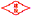 	新発田建設株式会社	新発田建設株式会社	新発田建設株式会社	新発田建設株式会社	新発田建設株式会社	新発田建設株式会社	新発田建設株式会社	新発田建設株式会社